السيرة الذاتية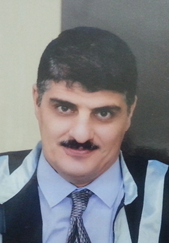 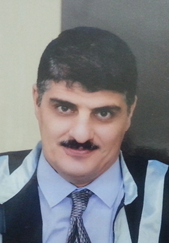 الاسـم:          أ.م د. اياد صالح سلمان  تاريخ الميـلاد:  19/3/1970 مالحالة الزوجية: متزوجعدد الأولاد:   اربعة أطفالالديانة:        مسلمالتـخـصــص:   تعلم حركي / جمناستكالوظيفة:      تدريسي جامعيالدرجة العلمية:  أستاذ مساعد عنوان العمل:  بغداد / الجادرية / جامعة بغداد/ كلية التربية الرياضية      هاتف العمل:  017784430الهاتف النقال:07705368267 البريد الإلكتروني:                                         ayadsalehsalman@gmail.comayad.hameed@cope.uobaghdad.edu.iqayad_i2006@yahoo.comتأريخ الحصول على آخر شهادة : 15/12/2009 الدكتوراهتأريخ الحصول على آخر لقب علمي : 2/6/2013 لقب أستاذ مساعدأولاً : المؤهلات العلمية .ثانياً : التدرج الوظيفي .ثالثاً : التدريس الجامعي .رابعاً : المقررات الدراسية التي قمت بتدريسها.خامساً: ( الأطاريح ، الرسائل ) التي أشرف عليها:سادساً: المؤتمرات والندوات العلمية التي شارك فيها.سابعا : الأنشطة العلمية الأخرىثامنا: المشروعات البحثية في مجال التخصص لخدمة البيئة والمجتمع أو تطوير التعليم .تاسعا ً : عضوية الهيئات العلمية المحلية والدوليةعاشراً: كتب الشكر ، الجوائز  و شهادات التقدير.حادي عشر : الكتب المؤلفة أو المترجمة ثاني عشر : اللغات العربية الانكليزيةتالدرجة العلميةالجامعةالكليةالتاريخ1بكالوريوس بغدادالتربية الرياضية19912الماجستيربغدادالتربية  الرياضية20063الدكتوراهبغدادالتربية الرياضية20094حصلت على لقب مدرسبغدادالتربية الرياضية20095حصلت على لقب أستاذ مساعدبغدادالتربية الرياضية2013تالوظيفةالجهةالفترة من - إلى1مدرس مساعد كلية التربية الرياضية/ جامعة بغداد2006 ـ 20092مدرسكلية التربية الرياضية/ جامعة بغداد2009-20133أستاذ مساعد كلية التربية البدنية وعلوم الرياضة / جامعة بغداد2013 – ولحد الآن4مسؤول وحدة التأهيل والتوظيفكلية التربية البدنية وعلوم الرياضة / جامعة بغداد2015 – ولحد الآنتالجهة  (المعهد / الكلية)الجامعةالفترة  من – إلى1كلية التربية البدنية وعلوم الرياضةجامعة بغداد2006 ـ ولحد الآنتالقســـمالمـــــادةالسنـــــة1الصحة والترويحالجمناستك الفني للرجال للصف الاول 2006 ـ20092العلوم التطبيقيةالجمناستك الفني للرجال للصف الثاني2009ـ 20103العلوم التطبيقية طرائق التدريس للصف الثالث2010 ـ 20124الألعاب الفرديةالجمناستك الفني للرجال / الصف الثاني2012ـ- ولحد الآن5الألعاب الفردية الجمناستك الفني للرجال /الصف الثالث2012 – ولحد الآن6العلوم النظرية الحاسبات للصف الثاني2015 – ولحد الآن7الدراسات العلياالحاسبات دكتوراه وماجستير2015-ولحد الآنتاسم الأطروحة  أو  الرسالةالقســـمالسنــة1أطروحة دكتوراه جعفر جبار علي بعنوان : (التنبؤ بمستوى صعوبة الأداء لبعض المهارات على وفق المتغيرات البايوميكانيكية على منصة القفز للرجال)الدكتوراه20162أطروحة دكتوراه سناء خميس حميد  بعنوان : (تأثير استخدام جهاز مساعد مقترح في تعلم مهارة الهبوط المتكور المواجه مع نصف دورة على جهاز المتوازي في الجمناستك الفني للرجال)الدكتوراه2017تالعنوانالسنــةمكان انعقادهانوع المشاركة 
( بحث / بوستر حضور)1المؤتمر العلمي للتربية الرياضية في كلية التربية الرياضية للبنات 2008جامعة بغدادمشاركة ببوستر2المؤتمر الدوري الثامن عشر لكليات وأقسام التربية التربية الرياضية في العراق 6 آيار 2012جامعة الموصل /كلية التربية الرياضيةمشاركة ببحث3المؤتمر العلمي الدولي لبحوث الشباب8   ايار 2012جامعة الموصل / كلية التربية الرياضيةمشاركة ببحث4المؤتمر العلمي الأول لعلوم الرياضة جامعة بغداد الجادرية16-18 كانون الأول 2012جامعة  بغداد/ كلية التربية الرياضيةمشاركة ببحث5ملتقى جامعة بغداد للتعليم الإلكترونيالموسم الأول 2012مركز البحوث النفسية / جامعة بغداد / قاعة علي الورديمشاركة6ملتقى جامعة بغداد للتعليم الإلكترونيالموسم الثاني 2013مركز البحوث النفسية / جامعة بغداد / قاعة علي الورديمشاركة 7ملتقى جامعة بغداد للتعليم الإلكتروني الموسم  الثالث2014مركز البحوث النفسية / جامعة بغداد / قاعة علي الورديمشاركة لمدة يومين8دورة تدريبية (الإرشاد النفسي والتوجيه التربوي)2014مركز البحوث النفسية / جامعة بغداد / قاعة علي الورديمشاركة لمدة اسبوع9ندوة علمية (الأطفال والأحداث المهددون)2014مركز البحوث النفسية / جامعة بغداد / قاعة علي الورديمشاركة بورقة عملمحاضر10محاضرة إرشادية للتوعية الصحية حول بعض الأمراض الانتقالية وأمراض سرطان الدم 27/2/2014قاعة التعليم المستمر / كلية التربية الرياضية / جامعة بغدادمحاضر رئيسي 11محاضرة نوعية : " تطبيقات تكنولوجيا المعلومات في الوصول لبحوث التربية الرياضية "الثلاثاء 15/5/2012قاعة التعليم المستمر / كلية التربية الرياضية / جامعة بغدادمحاضر رئيسي12محاضرة نوعية :" تطبيق التعليم الإلكتروني القائم على تكنولوجيا التعليم في تدريس مادة الجمناستك الفني "" يوم الخميس 17/ 5/2012  قاعة التعليم المستمر / كلية التربية الرياضية / جامعة بغدادمحاضر رئيسي13المشاركة في عمل دورة تطويرية في الجمناستك الفني للنساء في كيفية طرق المساعدة2012قاعة الجمناستك الفني للنساء كلية التربية الرياضية الجادريةمشاركة14المشاركة في عمل دورة تحكيمية للجمناستك  الفني للنساء الخاص بالقانون الدولي للمدة من16/2/2012 ولغاية15/3/2012+قاعة الجمناستك الفني للنساء كلية التربية الرياضية الجادريةمشاركة15حضور ندوة عن  " تأثير المخدرات والمنشطات على الرياضي "يوم الثلاثاء 29 29/11/2011  قاعة المناقشات الكبرى كلية التربية الرياضيةجامعة بغدادحضور16حضور ندوة عن " تقنية استخدامات أجهزة اختبارات الفسلجة الرياضية"  2011قاعة المناقشات الكبرى كلية التربية الرياضيةجامعة بغدادحضور17التقييم الذاتي للكليات في ضوء متطلبات الاعتماد الأكاديمي30/11/2011قاعة المناقشات الكبرى كلية التربية الرياضيةجامعة بغدادحضور18المشاركة في ندوة تسويق النتاجات العلمية الجامعية 2014كلية الهندسة قاعة مهدي حنتوشالمشاركة في ورشة عمل19الندوة العلمية اتجاهات وتطبيقات حديثة في طرائق التدريس في الجامعات العراقية27 /3/2014مركز التعليم المستمر جامعة بغدادباحث20الحلقة النقاشية :(المواصفات القياسية الدولية (الآيزوISO26000) الطريق نحو التنمية المستدامة28/9/2014قاعة الدكتور مهدي حنتوشمشارك21المؤتمر العلمي الدولي لعلوم التربية الرياضية18ـ20/10/2014جامعة بابلباحث 22المؤتمر العلمي الدولي لعلوم التربية الرياضية18ـ20/10/2014جامعة بابلسكرتارية المؤتمر23 ورشة عمل ( النازحون فرص وتمكين ) 29/12/2014المعهد العراقي لحوار الفكر / قاعة الكبرى كلية التربية الرياضية مشارك24ندوة مشاكل البحث العلمي الأخطاء الشائعة والاستلال الإلكتروني / د.يعرب خيون 2/11/2014قاعة المناقشات الكبرى كلية التربية الرياضيةجامعة بغدادحضور25الندوة العلمية التخصصية : واقع البحث العلمي في العلوم التربوية والنفسية23/11/2014مركز البحوث النفسيةتقديم ورقة عملورشة عمل خاصة بالتأهيل والتوظيف (فرص وتمكين)27/8/2015مركز التأهيل والتوظيف الطابق 14مشاركةحضور الحلقات النقاشية (تعلم حركي / تدريب / فسلجة /الاحصاء والاختبارات)16/9/201510/9/201514/9/2015قاعة المناقشات الكبرىمشاركةالقاء محاضرة حضرها اعضاء مجلس الكلية حول تطبيقات قواعد البيانات15/9/2015قاعة الدراسات العليا رقم (1) الساعة 3 عصرا ًمحاضرالمشاركة باحتفالية  تخرج طلبة جامعة بغداد12/10/2015كلية التربية البدنية وعلوم الرياضة جامعة بغدادمشاركةمحاضرة نوعية (المحكمة الجنائية الدولية وجرائم الابادة الجماعية)4/11/2015داخل كليتنا في  قاعة 16حضوردورة في spss  للدكتورة زهرة شهاب11-12/11/2015داخل كليتنا في  قاعة 16مشاركةورشة عمل لقسم ضمان جودة الاداء الجامعي والتعاون مع جامعة هيذرسفيلد البريطانية18/11/2015قاعة مهدي حنتوش كلية الهندسة / جامعة بغدادحضورورشة عمل خاصة بوحدة التأهيل25/11/2015رئاسة جامعة بغداد ط 14مشاركةندوة علمية (مواقع التواصل الاجتماعي الاكاديمي ودوره في التعليم الجامعي)17/12/2015مركز التعليم المستمر / جامعة بغدادمشاركة كباحث المؤتمر العلمي الدولي الأول في جامعة الكوفة13-14/1/2016جامعة الكوفة / كلية التربية للبنات / قسم التربية البدنية وعلوم الرياضةمشاركة كباحثندوة علمية (النشر في المجلات العالمية والعربية ذات معامل التأثير)3/3/2016قاعة المناقشات الكبرىحضورمؤتمر في كلية الآداب لضمان الجودة10/3/2016كلية الآداب / جامعة بغدادمشاركدورة تدريبية للمدقق الداخلي15-16/3/2016كلية طب الاسنان /جامعة بغدادمشاركندوة خاصة عن شركة زين للاتصالات24/3/2016قاعة مهدي حنتوش حضورورشة عمل لتطبيق بنود المواصفة الآيزو Iso1702522/12/2015قاعة المناقشات الكبرى في كليتنامشاركةورشة عمل حول الاجهزة المختبرية د.صريح الفضلي20/4/2016مختبر البايوميكانيك في كليتناحضورالمؤتمر العلمي الدولي الأول (الدواء والمكملات الغذائية بين الصحة العامة والتربية البدنية الرياضية)24-26/2/2016كلية الاسراء الجامعة / بغدادكباحثدورة في البرنامج التدريبي / إدارة اللجان الامتحانية27-28 / 4 /2016مركز التطوير والتعليم المستمر /بغدادمشاركورشة عمل في الجمناستك الفني للرجال29/4/2016قاعة الجمناستك للطلابمشاركندوة علمية (فلسفة التعليم المستمر في العراق بين الواقع والطموح)15/3/2016مركز البحوث النفسيةحضورحضور وتنظيم بطولة الجمناستك الفني للرجال11/5/2016قاعة الجمناستك للطلابمشاركالطباعة بلغة الـ Latex   27/4/2017قاعة مركز مصادر المعلومات / الركن الأمريكي  الأمانة العامة للمكتبة المركزية جامعة بغدادمشاركتعتعريفية  عن الفولبرايت30/11/2016قاعة مركز مصادر المعلومات / الركن الأمريكي  الأمانة العامة للمكتبة المركزية جامعة بغدادمشاركدورة تحليل البيانات (SPSS)14-18/3/2017كلية التربية البدنية وعلوم الرياضة جامعة بغدادمشاركورشة تأهيل  وحدات التأهيل والتوظيف والمتابعة في تشكيلات جامعة بغداد25-29/12/2016قسم التطوير والتنمية البشرية في ديوان الوزارةمشاركمواصفات المختبر الجيد GLP , GCLP24/11/2016قسم ضمان الجودة والأداء الجامعي  جامعة بغدادمشاركتطبيق بنود المواصفة الدولية  الآيزو 17025 و GLP25/10/2016قسم ضمان الجودة والأداء الجامعي جامعة بغدادمشاركمحاضرة نوعية في تعلم المهارات الحركية  "أنماط التعلم وفقاً لنموذج كولب واهميته في تعلم المهارات الحركية "26/4/2017كلية التربية البدنية وعلوم الرياضة جامعة بغدادمحاضرورشة عمل تعريفية لوحدة التأهيل والتوظيف 3/5/2017كلية التربية البدنية وعلوم الرياضة جامعة بغدادمحاضرمحاضرة فيديوية  المجلات الزائفة واثرها في المستوى العلمي للأبحاث31/10/2016مركز التعليم والتطوير المستمرحضورComputer net work محاضرة فيديوية13/3/2017مركز التطويروالتعليم المستمرحضوردورة مدقق جودة داخلي وفق مواصفة الأيزو 190115-12/12/2016رحاب المعهد العالي للدراسات المحاسبيةمشاركإقامة محاضرة نوعية وحلقة نقاشية عن Google scholar12/1/2017كلية التربية البدنية وعلوم الرياضة جامعة بغدادمحاضرالحلقة النقاشية الأولى في الجمناستك الفني للرجال12/1/2016كلية التربية البدنية وعلوم الرياضة جامعة بغدادمحاضركيفية كتابة البحوث للنشر في المجلات العالمية سكوباص ومعرفة مكان النشر 18/9/20218القاعة الكبرى داخل الكليةحضور مواكبة الأساليب الحديثة في التعلم وطرق تطبيقها في المجال الرياضي21/11/2018داخل الكليةمحاضر محاضرة باللغة الإنكليزية (المنشطات) 20/12/2018داخل الكليةحضور مهرجان اللغة العربية لغة الضاد18/12/2018داخل الكليةحضور كيفية استثمار أساليب التعلم في تعلم مهارات الجمناستك واقعياً 27/12/2018داخل الكليةمحاضر المشاركة في ملتقى بغداد الدولي في كلية التربية البدنية وعلوم الرياضة / جامعة بغداد 9-10/1/2019داخل الكليةحضور محاضرة نوعية أسعافات الملاعب د.محمد جواد واخرون14/01/2019داخل الكليةحضور محاضرة نوعية (تأهيل ذوي الإعاقة ) د. ايمان عبد الأمير واخرون21/01/2019داخل الكليةحضور محاضرة نوعية في اللغة العربية عن الأخطاء الشائعة في المحررات الرسمية 21/01/2019داخل الكليةحضور دورة في التطبيقات الإحصائية SPSS  القاها الدكتور زهرة  شهاب وآخرون20-22/1/2019داخل الكليةحضور ورشة عمل باللغة الإنكليزية  بعنوان مدرس اتربية البدنية22/01/2019داخل الكليةحضور ورشة عمل باللغة الإنكليزية  عن االنشيد الوطني في قاعة المناقشات24/01/2019داخل الكليةحضور طرائق المساعدة وكيفية تشجيع الطالبات على استخدامها لتعلم مهارات الجمناستك مع د.سوزان سليم18/02/2019داخل الكليةمحاضر ندوة عن إدارة المشاريع وريادتها 10/01/2019خارج الكلية في كلية العلوم للبناتحضور المشاركة في دورة اللغة الانكليزية  انسام يعرب06/03/2019داخل الكليةحضور ندوة علمية بعنوان شرح بوابة البحث العلمي Research Gate28/03/2019داخل الكليةمحاضر ورشة عمل بعنوان : كيفية استخدام البريد الإلكتروني Gmail 05/02/2019داخل الكليةمحاضر ورشة عمل بعنوان : كيفية استخدام البريد الإلكتروني الرسمي cope.uobaghdad.edu.iq 07/02/2019داخل الكليةمحاضر المشاركة في دورة الصفوف الالكترونية في مركز ابن سينا27-28/2/2019خارج الكلية في مركز ابن سيناحضور هرم تعلم المهارات الحركية  قانون فت وقانون الاحتفاظ للدكتور يعرب خيون04/03/2019داخل الكليةحضور مناقشة أطروحة الدكتوراه في جامعة ديالى (المعتصم بالله وهيب)25/03/2019خارج الكلية جامعة ديالىمناقشالمشاركة في ورشة العمل لمسؤولي وحدات التأهيل والتوظيف بعنوان المبيعات وخدمة العملاء25-27/7/2019كلية الادارة والاقتصادحضور تقييم بحوث معاملة الترقية في كلية التربية الأساسية جامعة ديالىالبحوث خارجيةمشاركالمشاركة في المشروع الرياضي الصيفي لرعاية الايتام من 2/7 ولغاية 27/8/2019داخل الكليةمحاضر المشاركة في دورة رقم الباحث التعريفي orcid- publons – Research id18/9/2019خارج الكليةمشاركالمشاركة في دورة اللغة الإنكليزية للمدة من 22/9-3/10/2019داخل الكليةمشاركداخل الكليةخارج الكليةعضو لجنة الإمتحاناتدورة طرائق التدريس في وحدة التعليم المستمرعضو لجنة تنزيل الدرجاتدورة في اللغة العربية في وحدة التعليم المستمرعضو لجنة الإرشاد والتوجيه التربوية مقرر اللجنة الرئيسيةدورة في الحاسوب الآلي في مركز الحاسبة في جامعة بغدادعضو لجنة الدفاتر زيارة ميدانية لمتحف جامعة بغدادعضو لجنة الاستلالعضو لجنة سكرتارية مؤتمر جامعة بابل لعلوم التربية الرياضية 2014عضو في لجنة التطبيق في المدارسقومت العديد من استمارات الاستبانة للماجستير والدكتوراه من مختلف جامعات العراقعضو لجنة الدفاتر لامتحانات الدور الثاني 2014أجيد العمل على العديد من برامج Microsoft office ومنها برامج word ,power point ,front pages , excel عضو لجنة الدفاتر للطلبة النازحين2014تقييم البحوث للترقية العلمية بالعدد 324 ت ع من جامعة سامراء لجنة الترقيات العلميةعضو لجنة الحلقات الدراسية (السمنار) الحلقة (9) لطلبة الماجستيرالمشاركة في بطولة التنس للأساتذة عضو لجنة تدقيق سجلات الدرجات لطلبة الصف الأول عضو اللجنة العلمية لمناقشة إطار البحث طالبة الماجستير : نادين أحمد هديب عضو اللجنة العلمية لمناقشة إطار البحث طالبة الماجستير :سناء خميس حميد 29/12/2014رئيس وحدة التأهيل والتوظيف لكلية التربية البدنية وعلوم الرياضة 2015 ولحد الآنالإشراف على التطبيق في المدارس / إعدادية المعارف للبنين  4 طلاب ومتوسطة بيروت للبنين / الدورة 3 طلاب في كل سنة الإشراف على بحث التخرج لطالبين في المرحلة الرابعة في كل سنة دراسيةعضو لجنة متابعة مشاكل واحتياجات الطلبة لعام 2016المشرف على لجنة الغيابات للعام 2016عضو لجنة الاعتماد المؤسسي والبرامجي عضو لجنة مناقشة أطروحة الدكتوراه  ناصر حسين زهيان2016عضو لجنة مناقشة طالبة الدكتوراه فريال يونس نعمان2016عضو لجنة مناقشة اطار بحث طالب الماجستير مصطفى فاضل خضير 2017تقييم بحوث مجلة الكلية بحثين بالعدد 281 والعدد265 لسنة  2016تقييم رسالة ماجستير بالعدد 865 لسنة 2016المشاركة بالحملة التطوعية لصيانة قاعات الجمناستك 7/3/2017المشاركة في الحملة التطوعية لرعاية الايتام 2/7/ ولغاية 27/8/2019تاسم البحثمحل النشرالسنةالكَشفُ الذاتي المُبكِر لأخطاءِ الأداءِ الفنّي لبعض ِ مَهارات الجمناستك على بساط الحركات الأرضية وأثرهُ في التعلمرسالة الماجستير2006أثر استخدام دورة التعلم والأسلوب الشامل وفق توقيتي التغذية الراجعة (الفورية والمتأخرة) في تعلم بعض مهارات الجمناستك الفني للرجال والاحتفاظ بهاأطروحة الدكتوراه2009تأثير استخدام الأسلوب الشامل وفق توقيتي التغذية الراجعة (الفورية والمتأخرة) في تعلم مهارة الغطس في الجمناستك الفني للرجال والاحتفاظ بهامجلة التربية الرياضية2009دراسة التوافق الحركي والإدراك الحس ـ حركي وعلاقتهما بمستوى الأداء لمهارات الجمناستك الفني للنساءمجلة كلية التربية الرياضية / بغداد2012تصميم برنامج يعتمد على قاعدة البيانات Access واثره في توفير الوقت والجهد في البحث العلمي عن المصادر العلمية في التربية الرياضيةالمؤتمر العلمي الأول التخصصي للبحث العلمي 9-10 / 1/ 20122012العرض التقديمي المستمر باستخدام الحاسوب والمتداخل مع التمرين المكثف والموزع وأثره في التعلم والاحتفاظ بمهارة قفزة اليدين الأمامية على بساط الحركات الأرضيةالمؤتمر العلمي الدوري الثامن عشر لكليات واقسام التربية الرياضية في العراق2012تأثير استخدام دورة التعلم وتداخلها مع التمرين المكثف والموزع في تعلم مهارة الهبوط عربية من عارضة التوازن في الجمناستك الفني والاحتفاظ بهاالمؤتمر العلمي الدولي الأول / كلية التربية البدنية وعلوم الرياضة بغداد2012تأثير التعلم الذاتي باستخدام الوسائل التعليمية(المرئية و المختلطة) في التعلم ونقل أثره لبعض مهارات الجمناستك الفني والاحتفاظ بهاالمؤتمر العلمي الدوري الثامن عشر لكليات واقسام التربية الرياضية في العراق2012تأثير استخدام ألعاب الكرات في تطوير بعض القدرات الحس حركي وعلاقتها بمستوى أداء بعض مهارات الجمناستك الفني للنساءمجلة كلية التربية الرياضية2012أثر البرمجة الخطية والمتفرعة باستخدام الحاسوب في تعلم سلسلة حركية على جهاز المتوازي في الجمناستك الفني والاحتفاظ بهامجلة علوم الرياضة / ديالى2013تصميم موقع انترنيت تعليمي باستخدام برنامج (FrontPages) وأثره في تعلم أداء سلسلة حركية على جهاز العقلة في الجمناستك الفني والاحتفاظ بهامجلة جامعة الأنبار للعلوم البدنية والرياضية2013أثر تنمية قوة العضلات للذراعين والكتفين في تطوير أداء بعض مهارات بساط الحركات الأرضية في الجمناستك الفني للنساءمجلة التربية الرياضية بغداد2014تأثير استخدام الوسائط فائقة التداخل (Hyper Media) في التعلم والاحتفاظ ببعض مهارات عارضة التوازن في الجمناستك الفني للنساءمجلة التربية الرياضية / جامعة بغداد2014فاعلية ملف الإنجاز التراكمي (E-Portfolio) في تعلم سلسلة حركية على بساط الحركات الأرضية والحصان ذو المقابض في الجمناستك الفنيلمؤتمر العلمي الدولي الثاني /كلية التربية البدنية وعلوم الرياضة2015تأثير استخدام الخرائط الذهنية وفق التغذية الراجعة (اللفظية والمكتوبة) في تعلم بعض مهارات بساط الحركات الأرضية في الجمناستك الفني للنساءجامعة ديالى / مجلة علوم الرياضة2015تأثير استخدام اسلوبي التعلم التبادلي والتنافس المقارن في التعلم والاحتفاظ ببعض المهارات على جهاز المتوازي في الجمناستك الفني للنساءجامعة الاسراء /المؤتمر العلمي الدولي لبحوث الصحة وعلوم التربية الرياضية2016تأثير الأسلوب التنافسي في تعلم بعض المهارات الحركية في الجمناستك الفني ونشاط نصفي الدماغ لدى طالبات كلية التربية البدنية وعلوم الرياضةالمؤتمر الدولي الثالث في علوم طب الرياضة2016دراسة مقارنة لبعض المتغيرات البايوميكانيكية لمراحل الأداء الفني لمهارتي قفزة اليدين الامامية المتبوعة بقلبة هوائية والعربية المستقيمة على منصة القفز لدى المنتخب الوطني العراقي للمتقدمين بالجمناستكالمجلة العلمية / كلية التربية البدنية وعلوم الرياضة / بغداد2016التنبؤ بمستى تطور صعوبة الأداء لحركة قفزة اليدين الأمامية المتبوعة بقلبة هوائية مكورة وفق بعض المتغيرات البايوميكانيكية على طاولة القفزلمجلة العلمية / كلية التربية البدنية وعلوم الرياضة / بغداد2016استخدام نمطين من الأسئلة الإلكترونية بتطبيق برنامج (Quiz creator) ضمن أسلوب الاكتشاف الموجه وأثره في التعلم والاحتفاظ بسلسلة حركية على جهاز الحلقمجلة علوم التربية الرياضية / جامعة بابل2017تأثير استخدام جهاز مصمم لتطوير بعض المتغيرات البيوميكانيكية لمهارة الهبوط المتكور المواجه مع نصف دورة على جهاز المتوازي بالجمناستك الفني للرجال مجلة كربلاء لعلوم التربية الرياضية2018تأثير استخدام جهاز مصمم لتطوير الأداء الفني لمهارة الهبوط المتكور المواجه مع نصف دورة على جهاز المتوازي بالجمناستك الفني للرجالمجلة كربلاء لعلوم التربية الرياضية2018تأثير استخدام استراتيجيتين للتعلم النشط الجيكسو(Jigsaw)  وحل المشكلات في تعلم بعض مهارات عارضة التوازن في الجمناستك الفنيمجلة القادسية لعلوم التربية الرياضية2018فاعلية استخدام نموذج التعلم التوليدي في تعلم سلسلة حركية على جهازي الحلق والعقلة في الجمناستك الفني للرجالمجلة ميسان لعلوم التربية الرياضية2018تاثير استخدام نموذج كولب وفقاً للنمطين (الاستيعابي والتباعدي) في تعلم بعض مهارات بساط الحركات الأرضية في الجمناستك الفني للرجالمجلة البصرة لعلوم الرياضة2018تاثير استخدام استراتيجية سوم (SWOM) وفق الأسلوب المعرفي المجازفة مقابل الحذر في تعلم بعض مهارات بساط الحركات الأرضية في الجمناستك الفني للنساءمجلة المثنى لعلوم التربية الرياضية 2018تأثير استخدام ثلاث أساليب علاجية للتعلم من أجل التمكن في تعلم سلسلة حركية على جهاز العقلة في الجمناستك الفنيمجلة جامعة الانبار للعلوم البدنية والرياضية2018تأثير استخدام استراتيجية بايبي الخماسية (5Es)  وفقا  لانماط السيطرة الدماغية في تعلم سلسلة حركية على بساط الحركات الأرضية في الجمناستك الفني للرجالمجلة الرياضة المعاصرة / جامعة بغداد  الوزيرية2018اثر استخدام استراتيجيتي الرؤوس المرقمة والعصف الذهني في تعلم مهارة قفزة اليدين الامامية على منصة القفز في الجمناستك الفني للرجالمجلة المستنصرية لعلوم الرياضة / الجامعة المستنصرية2018تأثير تمرينات مقترحة في تطوير التركيز لدى منتخب ناشئي المركز الوطني لرعاية الموهبة الرياضية للملاكمةمؤتمر كلية النسور الجامعة2018أثر استخدام استراتيجية خرائط المفاهيم الالكترونية في التعلم والاحتفاظ ببعض مهارات بساط الحركات الأرضية في الجمناستك الفني للنساءمجلة المحترف الرياضي / الجزائر 2019تكتاب الشكر أو الجائزة أو شهادة التقديرالجهة المانحةالسنة1كتاب شكر وتقديركلية التربية الرياضية / جامعة بغداد31/3/20092كتاب شكر وتقدير في دورة طرائق التدريسرئاسة الجامعة (رئيس جامعة بغداد)22/7/20093كتاب شكر وتقدير من معالي الوزيروزارة التعليم العالي والبحث العلمي24/2/20144شهادة تقديرية للمشاركة في المؤتمر العلمي الدولي الاول لعلوم الرياضةكلية التربية الرياضية جامعة بغداد20125شهادة تقديرية للمشاركة في المؤتمر العلمي للتربية الرياضية في كلية التربية الرياضية للبناتكلية التربية الرياضية للبنات / جامعة بغداد20126شهادة تقديرية للمشاركة في المؤتمر الدوري الثامن عشر لكليات وأقسام التربية التربية الرياضية في العراقكلية التربية الرياضية جامعة الموصل20127شهادة تقديرية للمشاركة في المؤتمر العلمي الدولي لبحوث الشبابكلية التربية الرياضية جامعة الموصل20128شهادة تقديرية للمشاركة في ملتقى  جامعة بغداد للتعليم الإلكتروني الموسم الأولمركز التعليم المستمر جامعة بغداد20129شهادة تقديرية للمشاركة في ملتقى  جامعة بغداد للتعليم الإلكتروني الموسم الثالثمركز التعليم المستمر جامعة بغداد201410شهادة تقديرية للمشاركة في دورة الإرشاد والتوجيه التربويمركز البحوث النفسية والتربوية جامعة بغداد201411شهادة تقديرية للمشاركة في ندوة الأطفال والأحداث المهددونمركز البحوث النفسية والتربوية جامعة بغداد201412شهادة تقديرية للمشاركة في دورة نظرية التعلم المعرفي والتواصل الاجتماعيمركز التعليم المستمر جامعة بغداد201413شهادة تقديرية للمشاركة في المؤتمر العلمي الدولي لعلوم التربية الرياضيةكلية التربية الرياضية/ جامعة بابل18-20/10/201414كتاب شكرعمادة كلية التربية الرياضية جامعة بغداد10/201415كتاب شكر وتقدير من رئيس الوزراءرئيس الوزراء8/9/2016